Datum: 10/24/2022
Sehr geehrte(r) Felix Funke, 
…Freitextfeld. Mit freundlichen Grüßen, 
Vanessa Sendlinger
Spare mit FastBill jeden Monat Zeit bei der Buchhaltung und stecke sie in dein Business!Mit FastBill hast du ein Tool, dass sich deinen Bedürfnissen anpasst: Vom schlanken Rechnungsprogramm für Freelancer bis hin zum digitalen Buchhaltungsassistenten für GmbHs – wir wachsen mit dir mit.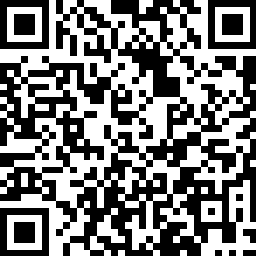 Prüfe FastBill 14 Tage kostenlos auf Herz und Nieren.Jetzt testen!Und das sagen unsere Kunden: "Ich nutze Fast Bill schon seit meiner Gründung 2015. .Ich möchte es nicht mehr missen, denn es bietet mir eine enorme Arbeitsersparnis und Erleichterung. Ich kann die komplette kaufmännische Abwicklung damit bewerkstelligen, vom Angebot über den Auftrag und die Auftragsbestätigung, den Lieferschein und die Rechnung bis hin zur Mahnfunktion und das weitgehend ohne lästigen "Papierkrieg"! Mein Fazit: Absolut empfehlenswert!“Wolfram Bieniek (CABINET Darmstadt)Fruchtshaker GmbH | Mozartplatz 1 | 60322 FrankfurtFelix FunkeFakestreet 1 43433 FunkytownFruchtshaker GmbH Vanessa SendlingerMozartplatz 160322 Frankfurt am Main


